       商務履約證明申請書       申請日期：取得PCR核酸檢測陰性文件證明     日期：COVID-19疫情期間商船船員入境聯合檢查單本聯合檢查單使用於COVID-19疫情期間，商船船員入境因疫情管控須辦理之核發/查驗文件；非因疫情管控所需之入境文件，仍依各機關之原規定辦理。涉及搭機出境，請取得PCR核酸檢測陰性證明後至航港局、移民署及疾管署辦理後續相關程序。本聯合檢查表至各單位辦理完成後，請繳回航港局航務中心留存，航港局得提供疾病管制署及移民署調閱。船名停靠港口僱傭人受僱人姓名職務證件編號出生日期性別檢附文件： □ 代理關係證明文件(乙航次代理業務登記畫面 etc.)       □ 身分證明文件(護照、船員手冊 etc.)       □ 僱傭證明 (雇傭契約etc.)檢附文件： □ 代理關係證明文件(乙航次代理業務登記畫面 etc.)       □ 身分證明文件(護照、船員手冊 etc.)       □ 僱傭證明 (雇傭契約etc.)檢附文件： □ 代理關係證明文件(乙航次代理業務登記畫面 etc.)       □ 身分證明文件(護照、船員手冊 etc.)       □ 僱傭證明 (雇傭契約etc.)檢附文件： □ 代理關係證明文件(乙航次代理業務登記畫面 etc.)       □ 身分證明文件(護照、船員手冊 etc.)       □ 僱傭證明 (雇傭契約etc.)船務代理公司 ：船務代理公司 ：船務代理公司 ：船務代理公司印       章申請人                   簽章                   簽章船務代理公司印       章連絡電話船務代理公司印       章□本申請案為PCR採檢陰性後離境申請案，預計入境日期        年     月     日      ，離境機票日期：       年     月     日      □本申請案非PCR採檢陰性後離境申請案，依居家檢疫相關規範辦理。□本申請案屬國內航行，另外開立國內航行證明。□本申請案為PCR採檢陰性後離境申請案，預計入境日期        年     月     日      ，離境機票日期：       年     月     日      □本申請案非PCR採檢陰性後離境申請案，依居家檢疫相關規範辦理。□本申請案屬國內航行，另外開立國內航行證明。□本申請案為PCR採檢陰性後離境申請案，預計入境日期        年     月     日      ，離境機票日期：       年     月     日      □本申請案非PCR採檢陰性後離境申請案，依居家檢疫相關規範辦理。□本申請案屬國內航行，另外開立國內航行證明。□本申請案為PCR採檢陰性後離境申請案，預計入境日期        年     月     日      ，離境機票日期：       年     月     日      □本申請案非PCR採檢陰性後離境申請案，依居家檢疫相關規範辦理。□本申請案屬國內航行，另外開立國內航行證明。第一聯：航務中心收存第一聯：航務中心收存第一聯：航務中心收存第一聯：航務中心收存商務履約證明商務履約證明商務履約證明商務履約證明船名停靠港口姓名職務證件編號出生日期性別申請人/連絡電話□本申請案為PCR採檢陰性後離境申請案，預計入境日期       年     月     日，離境機票日期：      年     月   日 □本申請案非PCR採檢陰性後離境申請案，依居家檢疫相關規範辦理。□本申請案屬國內航行，另外開立國內航行證明。備註：本證明有限期限至核發後14日內有效。□本申請案為PCR採檢陰性後離境申請案，預計入境日期       年     月     日，離境機票日期：      年     月   日 □本申請案非PCR採檢陰性後離境申請案，依居家檢疫相關規範辦理。□本申請案屬國內航行，另外開立國內航行證明。備註：本證明有限期限至核發後14日內有效。□本申請案為PCR採檢陰性後離境申請案，預計入境日期       年     月     日，離境機票日期：      年     月   日 □本申請案非PCR採檢陰性後離境申請案，依居家檢疫相關規範辦理。□本申請案屬國內航行，另外開立國內航行證明。備註：本證明有限期限至核發後14日內有效。航務中心戳章核發日期第二聯：申請人收執第二聯：申請人收執第二聯：申請人收執第二聯：申請人收執船名停靠港口僱傭人受僱人/職務入境日期預計出境日期出生日期性別檢附文件檢附文件檢附文件檢附文件□PCR核酸檢測陰性文件□身分證明文件(護照、船員手冊 etc.)□PCR核酸檢測陰性文件□身分證明文件(護照、船員手冊 etc.)□PCR核酸檢測陰性文件□身分證明文件(護照、船員手冊 etc.)□PCR核酸檢測陰性文件□身分證明文件(護照、船員手冊 etc.)船務代理公司 ：船務代理公司 ：船務代理公司 ：船務代理公司印章申請人                   簽章                   簽章船務代理公司印章連絡電話船務代理公司印章第一聯：航務中心收存第一聯：航務中心收存第一聯：航務中心收存第一聯：航務中心收存取得PCR核酸檢測陰性文件證明取得PCR核酸檢測陰性文件證明取得PCR核酸檢測陰性文件證明取得PCR核酸檢測陰性文件證明船名停靠港口姓名/職務入境日期預計出境日期出生日期性別申請人/連絡電話註：於機場出境時，請攜帶本證明及PCR核酸採檢文件至出境櫃台辦理。請提前至機場預留辦理通關作業時間。本證明有效期限至船員入境後3日內有效。註：於機場出境時，請攜帶本證明及PCR核酸採檢文件至出境櫃台辦理。請提前至機場預留辦理通關作業時間。本證明有效期限至船員入境後3日內有效。註：於機場出境時，請攜帶本證明及PCR核酸採檢文件至出境櫃台辦理。請提前至機場預留辦理通關作業時間。本證明有效期限至船員入境後3日內有效。航務中心戳章核發日期第二聯：申請人收執第二聯：申請人收執第二聯：申請人收執第二聯：申請人收執船舶名稱：                         停靠港口：               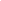 船舶名稱：                         停靠港口：               船舶名稱：                         停靠港口：               船務資訊(聯絡人/電話)：                簽證編號：船務資訊(聯絡人/電話)：                簽證編號：船務資訊(聯絡人/電話)：                簽證編號：單位核發/查驗文件簽名或核章航港局□商務履約證明：外國籍船員    張，船上工作人員    張□國內航行證明：本國籍船員    張，外國籍船員    張船上工作人員    張□其他公務註記：PCR採陰後離境 □是□否航港局□取得PCR核酸檢測陰性文件證明：本國籍船員    人，外國籍船員    人船上工作人員    人(續請至移民署辦理出境事宜)疾病管制署□居家檢疫通知書，□集中檢疫通知書，□入境健康聲明卡：本國籍船員    張，外國籍船員    張船上工作人員    張□防範嚴重特殊傳染性肺炎船員健康狀況聲明表□其他公務註記：           移民署□本國籍-船員名單        張□外國籍-臨時停留許可證      張□武漢肺炎期間運輸業者/船務代理業者船員下船名單申請表□其他公務註記：移民署□撤銷出境管制註記：本國籍船員    人，外國籍船員    人船上工作人員    人